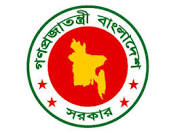 GOVERNMENT OF THE PEOPLE’S REPUBLIC OF BANGLADESHOFFICE OF THE EXECUTIVE ENGINEERS.B. NAGAR P.W.D. DIVISION-II, DHAKA Phone/Fax : 9110422Memo No. D-II/ BICC/26                                                                          			  Dated:   11-07-2016 Tender Corrigendum NoticeRef. Invitation of Tender Package No- 579/2015-2016       			Date: 16-06-2016Section-4 : Bill of Quantity:  Corrected with detailed Specification.This amendment is considered as a part & parcle of tender. The other part and terms of conditions are remain unchanged. ( Mohammad Ataur Rahman Siddique )Executive EngineerS.B.Nagar P.W.D.Division-II Dhaka. SlPrinted DiscriptionCorrected  Discription11.Tender Last Selling Date : During office hours up to 18/07/2016 During office hours up to 27/07/2016 12.Tender Closing Date and Time    Date                         Time19/07/2016         12.00 PM      Date                         Time28/07/2016         12.00 PM  	13.Tender Opening Date and Time    Date                         Time19/07/2016            2.00 PM      Date                         Time28/07/2016           2.00 PM  16.Eligibility of Tenderer :b) The minimum specific experience as Supplier in supply of similar Goods of at least 01 (one) contract successfully completed within the last 05 (five) years with a value of at least Tk. 180.00 ( One hundred eighty ) lac only of Government/ Semi-Government/ Autonomous Bodies/ Private Organizations in Bangladesh.b) The minimum specific experience as Supplier/Manufacturer in supply of similar Goods of at least 01 (one) contract successfully completed within the last 05 (five) years with a value of at least Tk. 180.00 (One hundred eighty ) lac only of Government/ Semi-Government/ Autonomous Bodies/ Private Organizations in Bangladesh.a) Advance Payment: The Advance Payment shall be in form of Pay Order/ Bank Draft up to 20% of the contract price and, shall be paid to the Supplier not later than thirty (30) days of signing of the Contract.a) Advance Payment: The Advance Payment shall be made @ 20% (as per availability of fund) of the contract price aganist irrevocable confirmed Letter of Credit (L.C) opened in favour of the supplier in a sehedule bank of Bangladesh. 